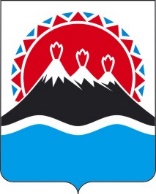 П О С Т А Н О В Л Е Н И ЕПРАВИТЕЛЬСТВАКАМЧАТСКОГО КРАЯг. Петропавловск-КамчатскийПРАВИТЕЛЬСТВО ПОСТАНОВЛЯЕТ:1. Раздел 1 «Приоритеты и цели региональной политики в сфере реализации Программы» государственной программы Камчатского края «Содействие занятости населения Камчатского края», утвержденной постановлением Правительства Камчатского края от 11.11.2013 № 490-П, дополнить частью 61 следующего содержания:«61. В рамках основного мероприятия «Реализация мероприятий активной политики занятости населения и дополнительных мероприятий в сфере занятости населения» подпрограммы 1 «Активная политика занятости населения и социальная поддержка безработных граждан» при реализации мероприятий, направленных на создание условий для совмещения незанятыми многодетными родителями, родителями, воспитывающими детей-инвалидов, обязанностей по воспитанию детей с трудовой деятельностью, из краевого бюджета предоставляются субсидии юридическим лицам (за исключением государственных (муниципальных) учреждений) и индивидуальным предпринимателям в соответствии с порядком, установленным постановлением Правительства Камчатского края.».2. Настоящее постановление вступает в силу после дня его официального опубликования.[Дата регистрации]№[Номер документа]О внесении изменения в государственную программу Камчатского края «Содействие занятости населения Камчатского края», утвержденную постановлением Правительства Камчатского края от 11.11.2013 № 490-П Председатель Правительства Камчатского края[горизонтальный штамп подписи 1]Е.А. Чекин